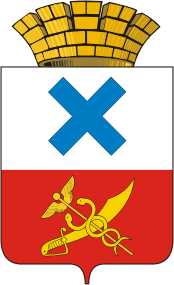 ПОСТАНОВЛЕНИЕ администрации Муниципального образованиягород Ирбитот 30 октября 2019 года  № 1613-ПАг. Ирбит	О внесении изменений в постановление администрации Муниципального образования город Ирбит  от 17 июля 2019 года           № 990-ПА «Об утверждении Положения о персонифицированном дополнительном образовании детей на территории Муниципального образования город Ирбит»В соответствии с государственной программой Свердловской области «Развитие системы образования в Свердловской области до 2024 года», утвержденной постановлением Правительства Свердловской области от 29.12.2016 № 919-ПП, в 2019 году, концепцией создания и функционирования целевой модели развития региональной системы дополнительного образования детей Свердловской области на               2019-2021 годы, утвержденной распоряжением Правительства Свердловской области от 26.10.2018 № 646-РП «О создании в Свердловской области целевой модели развития региональной системы дополнительного образования детей»,  в связи с обеспечением защиты прав и соблюдение законных интересов каждого ребенка, в том числе гарантий доступности ресурсов системы образования, администрация Муниципального образования город Ирбит ПОСТАНОВЛЯЕТ:Внести изменения в  пункт 4.11. Положения о персонифицированном дополнительном образовании детей на территории Муниципального образования город Ирбит, утвержденное                 пунктом 1 постановления администрации Муниципального образования город Ирбит от 17 июля 2019 года № 990-ПА «Об утверждении Положения о персонифицированном дополнительном образовании детей на территории Муниципального образования город Ирбит», изложив его в новой редакции: «4.11. Максимальное количество услуг, получение которых предусматривается по дополнительным образовательным программам, включенным в соответствующий реестр образовательных программ, в зависимости от статуса сертификата устанавливается в соответствии с Таблицей 1 (прилагается).Контроль за исполнением настоящего постановления возложить на заместителя главы администрации Муниципального образования город Ирбит Н.В. Волкову.Постановление опубликовать в общественно-политической газете «Восход» и разместить на официальном сайте администрации Муниципального образования город Ирбит.Глава Муниципального образования город Ирбит                                                            Н.В. ЮдинПриложение к постановлению администрации Муниципальногообразования город Ирбит от 30.10.2019 № 1613-ПА Таблица 1Максимальное количество услуг, получение которых предусматривается по образовательным программам, включенным в соответствующий реестр образовательных программСтатус сертификатаМаксимальное количество услуг, получение которых предусматривается по образовательным программам, включенным в соответствующий реестр образовательных программМаксимальное количество услуг, получение которых предусматривается по образовательным программам, включенным в соответствующий реестр образовательных программМаксимальное количество услуг, получение которых предусматривается по образовательным программам, включенным в соответствующий реестр образовательных программМаксималь-ное совокупное количество услуг вне зависимости от реестра, получение которых допускаетсяСтатус сертификатаРеестр предпрофес-сиональных программРеестр значимых программРеестр общеразвивающих программМаксималь-ное совокупное количество услуг вне зависимости от реестра, получение которых допускаетсяСертификат учета1629Сертификат персонифицированного финанси-рования1304 